МИНИСТЕРСТВО КУЛЬТУРЫ РЕСПУБЛИКИ ТЫВАГОСУДАРСТВЕННОЕ БЮДЖЕТНОЕ УЧРЕЖДЕНИЕ ДОПОЛНИТЕЛЬНОГО ПРОФФЕССИОНАЛЬНОГО ОБРАЗОВАНИЯ В СФЕРЕ КУЛЬТУРЫ И ИСКУССТВА «РЕСУРСНЫЙ ЦЕНТР»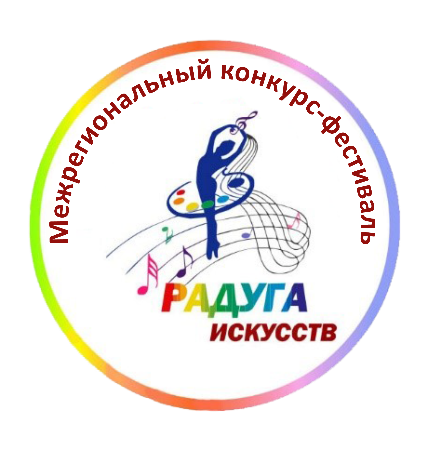 ПРОГРАММАконкурсных выступлений участниковXXVII Межрегионального открытого конкурса – фестиваляисполнительских работ детских школ искусств Республики Тыва «Радуга искусств - 2024», посвященного Году семьи в Российской Федерации, Году здоровья в Республике Тыва, 100-летию А.Б. Чыргал-оола и С.М.Бюрбе________________________________________________________________________номинация«ФОРТЕПИАНО»(Сольное исполнительство)(Ансамблевое исполнительство)(Учитель - ученик)Кызыл, 2024Приятно осознавать, что проведение межрегионального открытого конкурса - фестиваля «Радуга искусств - 2024» становится в нашей республике доброй традицией. Большим достижением стало расширение географии фестиваля. Кызыл и соседние регионы страны смогут в 2024 году увидеть, услышать и оценить профессиональное мастерство талантливых музыкантов.Фестиваль — это возможность подняться над будничной суетой, стать немножко радостней и вдохновеннее. Помимо того, что были созданы новые интересные программы, приглашены музыканты, чьи имена громко и гордо звучат по всему миру, в рамках фестиваля будут проведены круглые столы, творческие встречи, мастер-классы – все то, что позволит создать условия для возникновения живого диалога, результатом которого станет развитие профессионального мастерства и творческого потенциала подрастающего поколения.Я уверен, что фестиваль принесет истинное наслаждение не только любителям классической музыки, но и покажет современной молодежи, что академическое высокое искусство может быть интересным, захватывающим и готовым к конструктивному диалогу. Стоит только прислушаться!Глава Республики Тыва В.Т. Ховалыг Искренне рад приветствовать всех участников и организаторов открытого конкурса – фестиваля исполнительских работ детских школ искусств Республики Тыва «Радуга искусств - 2024». Поздравляю всех с этим знаменательным событием в культурной жизни Республики Тыва! Этот конкурс – фестиваль собирает лучших среди одаренных и талантливых детей в области искусств республики и гостей из других регионов.Уверен, что фестиваль будет способствовать расширению культурного сотрудничества между регионами страны. Особую радость вызывает то, что на равных правах со звездами исполнительского искусства выступают юные дарования, уже успевшие достойно проявить себя на всероссийском и международном уровнях.От всей души желаю всем участникам фестиваля вдохновения и творческих открытий, а гостям этого праздника музыкального искусства – ярких впечатлений от общения с прекрасным!Министр культуры Республики ТываВ.С.ЧигжитКонкурс - фестиваль неизменно приковывают к себе внимание подлинных ценителей музыкального искусства, а также, что немаловажно, представителей самой широкой аудитории. Уверен, что и на этот раз конкурс станет подлинным праздником музыкального искусства.Радуга искусств занимает особое место в культурной жизни Тывы. Это не только соревнование, но и открытие новых талантов. Вот уже, 27 лет конкурс остается путеводной звездой для юных исполнителей, ступенью в мир профессионального искусства. Поздравляем всех участников конкурса! Желаем юным музыкантам с чувством вдохновения исполнить конкурсные произведения, членам жюри и слушателям – незабываемых впечатлений! педагог, директор Кызылского колледж искусств с 1982 – 2012 гг.В.В.НагорныйПРОГРАММАконкурсных выступлений СОЛЬНОЕ ИСПОЛНИТЕЛЬСТВО1 возрастная категория (9 – 10 лет)1.Норбу – Доржу Оэлун – 9 лет. Музыкальная школа – студия при ГБПОУ РТ «Кызылский колледж искусств им. А.Б. Чыргал-оола»	Преподаватель Сендажы Ильза Чолдак-коковнаА.Корелли. СарабандаД.Штейбельт. СонатинаЧ.Комбу – Самдан. «Танец цветов». Обработка песни А.Чыргал-оол из комедии «Певцы дня»2.Баранмаа Алдынай – 9 лет. Музыкальная школа – студия при ГБПОУ РТ «Кызылский колледж искусств им. А.Б. Чыргал-оола»	Преподаватель Сендажы Ильза Чолдак-коковнаХ.Ф.Шале. МенуэтМ.Клементи. СонатинаЧ.Комбу – Самдан «Дагааларым». Обработка песни А.Чыргал-оола3.Монгуш Кузел – 9 лет. Музыкальная школа – студия при ГБПОУ РТ «Кызылский колледж искусств им. А.Б. Чыргал-оола»	Преподаватель Медведева Анжелика АнатольевнаН.Торопова. Два фагота М.Тарапатова. Вариации на тему песни А.Филиппенко «На мостике»А.Чыргал-оол. Ыраажы кыс (певица). Обработка Н.Лопсан4.Шувакпут Евалина – 9 лет. МБОУ ДО «ДШИ» г. Шагонар	Преподаватель Донгак Уран АрагачыевнаВ.Моцарт «Менуэт» (из нотной тетради В.Моцарта)Л.Бетховен СонатинаА.Чыргал-оол «Ыржыгаш»5.Чадамба Урана – 9 лет. ГБНОУ РТ «РШИИ им. Р.Д. Кенденбиля»Преподаватель Седип Чайзат Хемчик-ооловнаИ.Бах Маленькая прелюдия C-durМ.Клементи Сонатина C-dur, соч.36А.Чыргал-оол «Мои гусята». Обработка У.Хомушку6.Канзай Никита – 10 лет. ГБНОУ РТ «РШИИ им. Р.Д. Кенденбиля»	Преподаватель Ядыкина Людмила ВикторовнаИ.Бах Инвенция 2хголосная C durВ.Моцарт Сонатина №6 C durА.чыргал-оол «Жаворонок». Обработка У.Хомушку7. Куулар Аделина – 8 лет. ГБНОУ РТ «РШИИ им. Р.Д. Кенденбиля»	Преподаватель Хураккай Олимпия ВладимировнаИ.Бах Прелюдия d mollМ.Клементи Сонатина G dur, соч. 36А.Чыргал-оол «Мои цыплятки». Обработка У.Хомушку	8.Монгуш Айдыс – 9 лет. ГБНОУ РТ «РШИИ им. Р.Д. Кенденбиля»	Преподаватель Лопсан Марина АлександровнаФ.Бах ФантазияД.Кабалевский СонатинаА.Чыргал-оол «Песня куске и танец цветов» 9.Монгуш Анастасия – 10 лет. ГБНОУ РТ «РШИИ им. Р.Д. Кенденбиля»	Преподаватель Балбан-оол Анай-Хаак Демир-ооловнаИ.Бах Инвенция 2хголосная g mollФ.Кулау Сонатина C dur, соч. 20 №1А.Чыргал-оол «Жаворонок». Обработка У.Хомушку 10.Монгуш Артыш – 10 лет. ГБНОУ РТ «РШИИ им. Р.Д. Кенденбиля»	Преподаватель Шомбул Менги ШолбановнаИ.Бах Инвенция 2хголосная В mollВ.Моцарт сонатина C dur I частьА. Чыргал-оол «Мои цыплятки». Обработка У.Хомушку11.Сат Стефания – 9 лет. МБУ ДО г.Кызыла «Детская школа искусств им. Н.Рушевой»	Преподаватель Балбан-оол Анай-хаак Демир-ооловнаИ.С.Бах Ария из нотной тетради А.М.БахМ.Клементи соч.36 №2 Сонатина G dur У.Хомушку «Дагааларым». Обработка детской песни А.Чыргал-оола12.Ак Мелисса – 9 лет. МБУ ДО ДШИ с.Сукпак	Преподаватель Скороход Наталья ЛеонидовнаИ.С.Бах «Менуэт»М.Клементи «Сонатина» соч.36, №2А.Чыргал-оол Тувинский танец «Декей-оо»возрастная категория (11 – 12 лет)1.Ховалыг Софья – 11 лет. ГБНОУ РТ «РШИИ им. Р.Д. Кенденбиля»	Преподаватель Хураккай Олимпия ВладимировнаИ.Бах Инвенция 2хголосная C durЛ.Бетховен Соната G dur №20, I частьА.Чыргал-оол «Жаворонок». Обработка У Хомушку2.Кан-оол Айслана – 12 лет. ГБНОУ РТ «РШИИ им. Р.Д. Кенденбиля»	Преподаватель Хураккай Олимпия ВладимировнаИ.Бах Инвенция 3хголосная E durЙ.Гайдн Соната cis moll I частьА. Чыргал-оол «Танец» из фортепианной сюиты3.Кулундарий Ангелина – 12 лет. ГБНОУ РТ «РШИИ им. Р.Д. Кенденбиля»	Преподаватель Балбан-оол Анай-хаак Демир-ооловнаИ.Бах Инвенция 2хголосная F mollЙ.Гайдн Соната G durУ.Хомушку «Хуннуг Тывам» на темы А.Чыргал-оола4.Нончат Милена – 12 лет. ГБНОУ РТ «РШИИ им. Р.Д. Кенденбиля»	Преподаватель Балбан-оол Анай-хаак Демир-ооловнаИ.Бах.Инвенция 3хголосная d mollМ.Клементи Соната B dur, соч. 24 №2Ч.Комбу – Самдан «Солдат оолдун ырызы» из цикла «Фортепианные акварели» на темы А.Чыргал-оола5.Ондар Алдын – 11 лет. ГБНОУ РТ «РШИИ им. Р.Д. Кенденбиля»	Преподаватель Балбан-оол Анай-хаак Демир-ооловнаИ.Бах Инвенция 2хгол C dur Ф.Кулау Сонатина D dur, соч. 55 №5Ч.Комбу – Самдан «Колыбельная» из цикла «Фортепианные акварели» на темы А.Чыргал-оола6. Ооржак Кристина – 11 лет. ГБНОУ РТ «РШИИ им. Р.Д. Кенденбиля»	Преподаватель Хураккай Олимпия ВладимировнаИ.Бах Инвенция 2хгол C durМ.Клементи Соната D dur I частьВл.Тока «Бальный танец»7.Тумат Алдын-Сай – 12 лет. ГБНОУ РТ «РШИИ им. Р.Д. Кенденбиля»	Преподаватель Базыр Долаана ВасильевнаИ.Бах Инвенция 2хголосная B durЙ.Гайдн Соната G dur I частьУ.Хомушку Фантазия на тему песни А.Чыргал-оола «Улуг-Хемим, Енисейим»8.Дамбаа Чимис – 11 лет. ГБНОУ РТ «РШИИ им. Р.Д. Кенденбиля»	Преподаватель Базыр Долаана ВасильевнаИ.Бах Инвенция 2хголосная g mollЙ.Гайдн Соната E dur I частьУ.Хомушку «Фантазия» на тему песни А.Чыргал-оола «Солнечная Тува»9.Ховалыг Янчыма – 11 лет. МБУ ДО г.Кызыла «ДШИ им. Н.Рушевой»	Преподаватель Прокопьева Людмила ИвановнаИ.С.Бах Двухголосная инвенция d moll №4И.Гайдн соната – партита C durЧ.Комбу – Самдан «Танец цветов» из цикла «Фортепианные акварели» на темы А.Чыргал-оола10.Хаджиева София – 12 лет. МБУ ДО г.Кызыла «ДШИ им.Н.Рушевой»	Преподаватель Медведева Анжелика Анатольевна, Заслуженный работник культуры РТИ.С.Бах Фуга C moll из сборника Маленькие прелюдии и фугиМ.Клементи Сонатина D dur Соч.37 №2А.Чыргал-оол  «Разговор Шамана и Черта» из комедии «Певцы дня». Обработка для фортепиано Ч.Комбу – Самдан11.Гопенко Таисия – 11 лет. МБУ ДО г.Кызыла «ДШИ им.Н.Рушевой»	Преподаватель Монгуш Лира КомбуевнаИ.С.Бах Инвенция №13 a mollМ.Клементи Сонатина Соч. 36 №3А.Чыргал-оол «Гусята». Обработка У.Хомушкувозрастная категория (13 – 15 лет)1.Мангыр Анна – 15 лет. ГБНОУ РТ «РШИИ им. Р.Д. Кенденбиля»	Преподаватель Арасланова Мария ВладимировнаИ.Бах Инвенция 3хголосная с mollЙ.Гайдн Соната h moll I частьА.Чыргал-оол «Танец»2.Донгак Сайлана – 15 лет. ГБНОУ РТ «РШИИ им. Р.Д. Кенденбиля»	Преподаватель Базыр Долаана ВасильевнаИ.Бах ХТК I том прелюдия и фуга d mollЙ.Гайдн Соната D dur I частьВл.Тока прелюдия №73. Донгак Янчемаа – 14 лет. ГБНОУ РТ «РШИИ им. Р.Д. Кенденбиля»	Преподаватель Базыр Долаана ВасильевнаИ.Бах Инвенция 2хголосная а mollЙ.Гайдн Соната B dur I частьУ.Хомушку «Фантазия» на тему песни А.Чыргал-оола «Солнечная Тува»4.Тун-оол Вениамин – 14 лет. МБУ ДО г.Кызыла «ДШИ им. Н.Рушевой»	Преподаватель Гусева Наталья Вениаминовна, Заслуженный работник культуры РТИ.С.Бах Фуга С dur из сборника Маленькие прелюдии и фугиФ.Кулау Сонатина С dur Сочинение 55 №6А.Чыргал-оол «Танец» из сюиты для фортепианоАНСАМБЛЕВОЕ ИСПОЛНИТЕЛЬСТВОвозрастная категория (8 – 9 лет)1.МБУ ДО ДШИ им. Д.Хуреш-оола с.Тээли	Хертек Руслан – 9 лет	Салчак Айыран – 9 летПреподаватели Хирлиг – оол Аяна Александровна, Бартан Чыжыргана КрасовнаА.Чыргал-оол «Симфоническая поэма» (фрагмент «Алдан Маадыр»)А.Градески «Морожение». Переложение О.Геталовойвозрастная категория (10 – 11 лет)1. МБОУ ДО «ДШИ» г.Шагонар	Дагбалар Арюна – 11 лет	Ондар Пэма – Церин – 11 летПреподаватель Стороженко Людмила БорисовнаК.Хачатурян. Вальс цветов из балета «Чиполлино»Р.Петерсен «Старый автомобиль»2.ГБНОУ РТ «РШИИ им. Р.Д. Кенденбиля»	Ховалыг Софья – 11 лет	Ооржак Кристина – 11 летПреподаватель Хураккай Олимпия ВладимировнаЛ.Бетховен Соната D-dur А.Чыргал-оол «Колыбельная». Обработка У.Хомушку3. ГБНОУ РТ «РШИИ им. Р.Д. Кенденбиля»	Ооржак Ай-Караа – 10 лет	Монгуш Артыш – 10 летПреподаватель Арасланова Мария ВладимировнаИ.Бах.СарабандаУ.Хомушку Соната4.МБОУ ДО «Самагалтайская ДШИ им. С.Авый-оола»	Начын Элина – 10 лет	Чугдер Салгын – 10 летПреподаватель Донмит Нелля ВалерьевнаП.Чайковский «Колыбельная в бурю»Т.Максимов «Эники - Беники»возрастная категория (12 – 13 лет)1. ГБНОУ РТ «РШИИ им. Р.Д. Кенденбиля»	Донгак  Янчемаа – 14 лет	Тумат Алдын-Сай – 12 летПреподаватель Базыр Долаана ВасильевнаБ.Шароов «Адажио»Н.Смирнова «Бразильский карнавал»2.МБУ ДО ДШИ им. В.Г.Иванова с.Сарыг-Сеп	Лопсан Алдын-Сай – 9 лет	Лопсан Дарина – 13 летПреподаватель Панова Ольга АндреевнаВ.Коровицын «Былина»А.Чыргал-оол «Наездники»возрастная категория (14 – 15 лет) «УЧИТЕЛЬ И УЧЕНИК»1 возрастная категория (10 – 12 лет)1.Сам Севил – 10 лет. МБУ ДО ДШИ с.Эрзин им. Д.Кежиктиг	Преподаватель Шоолай Солангы АлександровнаА.Чыргал-оол «Чассыгбайым, удуп корем». Обработка С.Шоолай для фортепиано в 4 руки Русская народная песня «То не ветер, ветку клонит». Обработка С.Шооолай для фортепиано в 4 руки2.Нурзет Гэлэг – 10 лет. МБУ ДО ДШИ с.Эрзин им. Д.Кежиктиг	Преподаватель Шоолай Солангы АлександровнаРусская народная песня «Ах вы сени, мои сени». Обработка С. Шоолай для фортепиано в 4 руки А.Чыргал-оол «Солдат оолдун ырызы». Обработка С.Шоолай для фортепиано в 4 руки3.Нурзет Бадма – 10 лет. МБУ ДО ДШИ с.Эрзин им. Д.Кежиктиг	Преподаватель Шоолай Солангы АлександровнаА.Рамирес «Странники». Обработка С.Шоолай для фортепиано в 4 руки.А.Чыргал-оол «Кадарчынын ырызы». Обработка С.Шоолай для фортепиано в 4 руки.4.Бартан Арыяа – 12 лет. МБУ ДО г.Кызыла «ДШИ им. Н.Рушевой»		Преподаватель Николаева Нэлли ВикторовнаА.Хачатурян «Помидор»Н.Мордасов «Ноктюрн»2 возрастная категория (13 – 15 лет)1.Чооду Ая – 14 лет. МБУ ДО ДШИ с.ЭрзинПреподаватель Шооолай Солангы АлександровнаВ.Кулаков «Поезд в час тридцать»А.Чыргал-оол «Улуг-Хем» (оркестровая аранжировка Вл.Тока) в переложении для фортепиано в 4 руки2.Ондар Оргу – 13 лет. МБУ ДО г.Кызыла «ДШИ им. Н.Рушевой»	Преподаватель Николаева Нэлли ВикторовнаИ.С.Бах 2хгол.инвенция a mollЙ.Гайди Соната G durА.Чыргал-оол «Куры мои»3.Лопсан Дарина – 13 лет. МБУ ДОР ДШИ им. В.Г.Иванова с.Сарыг-Сеп	Преподаватель Панова Ольга АндреевнаР.Шуман «Экспромт» соч.66В.Косма «Игрушка»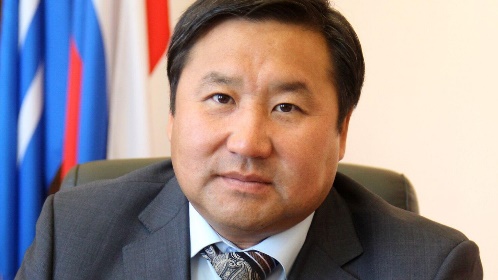 Уважаемые участники и гости фестиваля!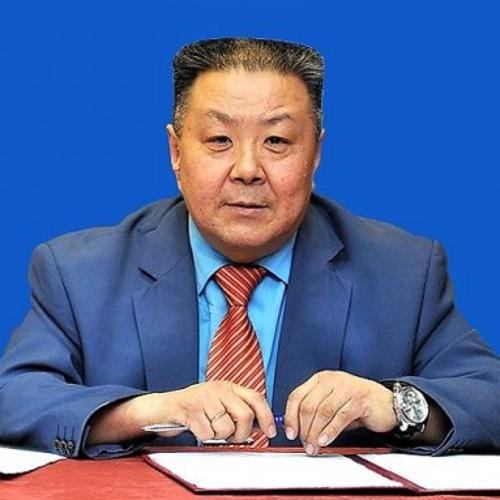 Дорогие друзья и коллеги!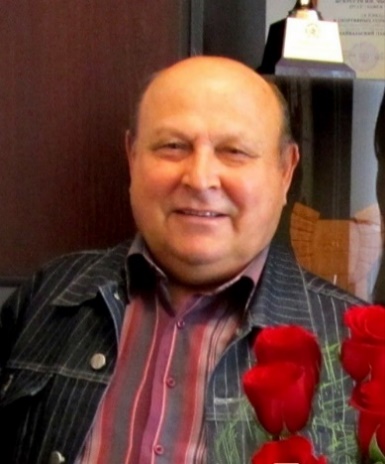 Милые друзья!